ARTÍCULOS REFERENCIALES.Sáez López, J. M., Ruiz Ruiz, J.M and Cacheiro González, M. L. (2013). Reviews and Practice of College Students Regarding Access to Scientific Knowledge: A Case Study in Two Spanish Universities. International Review of Research in Open and Distance Learning, 14 (5), 51-68. 
Retrieved from: http://www.irrodl.org/index.php/irrodl/article/view/1609Sáez López, J. M., y Ruiz Ruiz, J.M (2013). Formación inicial, estilos de dirección e integración de las tecnologías en la función directiva en los centros educativos. Revista de ciencias de la educación: Organo Del Instituto Calasanz De Ciencias De La Educación, 233 , 63-84 

Sáez López, J. M., y Ruiz Ruiz, J.M. (2012). Metodología didáctica y tecnología educativa en el desarrollo de las competencias cognitivas: aplicación en contextos universitarios . Profesorado. Revista de curriculum y formación del profesorado, 16 (3), 373-391. 
En http://www.ugr.es/~recfpro/rev163col9.pdfSáez López, J. M. y Ruiz Ruiz, J.M. (2012). Estrategias metodologicas, aprendizaje colaborativo y tic: un caso en la escuela complutense latinoamericana. Revista complutense de educacion 23, 115-134. 
http://revistas.ucm.es/index.php/rced/article/view/39105          UCM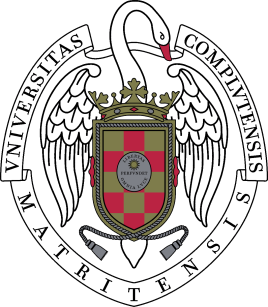 ASIGNATURA DE GRADO EN EDUCACIÓN PRIMARIA:Organización y Gestión de Instituciones en Centros de y Programas en Educación Infantil en ASIGNATURA DE GRADO EN EDUCACIÓN PRIMARIA:Organización y Gestión de Instituciones en Centros de y Programas en Educación Infantil en ASIGNATURA DE GRADO EN EDUCACIÓN PRIMARIA:Organización y Gestión de Instituciones en Centros de y Programas en Educación Infantil en ASIGNATURA DE GRADO EN EDUCACIÓN PRIMARIA:Organización y Gestión de Instituciones en Centros de y Programas en Educación Infantil en Curso:2018-2019.Profesor: Prof. José Mª Ruiz RuizTeléfono: 91-3946162.Despacho: 4306.Correo: jmrruiz@ucm.es Profesor: Prof. José Mª Ruiz RuizTeléfono: 91-3946162.Despacho: 4306.Correo: jmrruiz@ucm.es Profesor: Prof. José Mª Ruiz RuizTeléfono: 91-3946162.Despacho: 4306.Correo: jmrruiz@ucm.es Profesor: Prof. José Mª Ruiz RuizTeléfono: 91-3946162.Despacho: 4306.Correo: jmrruiz@ucm.es Profesor: Prof. José Mª Ruiz RuizTeléfono: 91-3946162.Despacho: 4306.Correo: jmrruiz@ucm.es Profesor: Prof. José Mª Ruiz RuizTeléfono: 91-3946162.Despacho: 4306.Correo: jmrruiz@ucm.es TitulaciónTitulaciónGRADO DE EDUCACIÓN PRIMARIAGRADO DE EDUCACIÓN PRIMARIAGRADO DE EDUCACIÓN PRIMARIAGRADO DE EDUCACIÓN PRIMARIAPlan de EstudiosPlan de Estudios2009Curso Académico2018-20192018-2019AsignaturaAsignaturaOrganización y Gestión de Instituciones en Centros de y Programas en Educación InfantilOrganización y Gestión de Instituciones en Centros de y Programas en Educación InfantilOrganización y Gestión de Instituciones en Centros de y Programas en Educación InfantilOrganización y Gestión de Instituciones en Centros de y Programas en Educación InfantilOrganización y Gestión de Instituciones en Centros de y Programas en Educación InfantilOrganización y Gestión de Instituciones en Centros de y Programas en Educación InfantilOrganización y Gestión de Instituciones en Centros de y Programas en Educación InfantilOrganización y Gestión de Instituciones en Centros de y Programas en Educación InfantilOrganización y Gestión de Instituciones en Centros de y Programas en Educación InfantilOrganización y Gestión de Instituciones en Centros de y Programas en Educación InfantilCódigoMateriaEducación Infantil. Educación Infantil. Educación Infantil. Educación Infantil. Educación Infantil. Educación Infantil. Educación Infantil. Educación Infantil. Educación Infantil. Educación Infantil. Educación Infantil. MóduloFormación BásicoFormación BásicoFormación BásicoFormación BásicoFormación BásicoFormación BásicoFormación BásicoFormación BásicoFormación BásicoFormación BásicoFormación BásicoCarácterObligatoria.Obligatoria.Obligatoria.Obligatoria.Obligatoria.Obligatoria.Obligatoria.Obligatoria.Obligatoria.Obligatoria.Obligatoria.Créditos ECTSCréditos ECTSCréditos ECTS6PresencialesPresenciales45 horas45 horas45 horasNo PresencialesNo Presenciales105 h.Duración Semestral Semestral Semestral SemestralCursoCurso1ºSemestre/sSemestre/s1º1ºIdioma/sEspañolEspañolEspañolEspañolEspañolEspañolEspañolEspañolEspañolEspañolEspañolProfesoradoProfesoradoProfesoradoDEPARTAMENTO DE DIDÁCTICA Y ORGANIZACIÓN ESCOLARFACULTAD DE EDUCACIÓN FACULTAD DE EDUCACIÓN Profesor/ese-mail(s)Teléfono(s)José María Ruiz Ruizjmrruiz@ucm.es 91 -3946162Breve descriptorBreve descriptorLa asignatura se desarrollará partiendo de los fundamentos y principios de la Educación Infantil con especial incidencia en la dimensión comunicativa y organizativo, de las diferencias individuales y de la atención a la diversidad en el ámbito educativo, para llegar a la elaboración de casos prácticos de organización de una escuela de Educación Infantil en cada una de las respuestas establecidas para atenderla. Dentro de la funciones y competencias del maestro de educación infantil-primaria está el saber y saber/resolver casos prácticos adaptados a la educación infantil en el  ámbito educativo.La asignatura se desarrollará partiendo de los fundamentos y principios de la Educación Infantil con especial incidencia en la dimensión comunicativa y organizativo, de las diferencias individuales y de la atención a la diversidad en el ámbito educativo, para llegar a la elaboración de casos prácticos de organización de una escuela de Educación Infantil en cada una de las respuestas establecidas para atenderla. Dentro de la funciones y competencias del maestro de educación infantil-primaria está el saber y saber/resolver casos prácticos adaptados a la educación infantil en el  ámbito educativo.RequisitosRequisitosLos propios del acceso a la titulación y, en su caso, los previstos en el plan de estudios.Los propios del acceso a la titulación y, en su caso, los previstos en el plan de estudios.ObjetivosObjetivosRESULTADOS DE APRENDIZAJE: Qué debo Saber y Saber hacer de forma colaborativa. Si todo va como esperamos, después de cursar la asignatura de Organización y gestión institucional en centros y programas en educación infantil, los alumnos-as deben saber hacer lo siguiente: 1.- Ser capaz de explicar y analizar el modelo organizativo de una escuela infantiles, así como conocer con precisión y rigor profesional el enfoque paradigmático en que se aplica.2.- Saber diseñar y ejemplificar las diferentes formas de agrupar y estructurar la Educación Infantil en sus diferentes ciclos formativos.3.- Conocer cómo se hacen y saber hacer los documentos Institucionales básicos en una escuela de educación Infantil en sus diferentes niveles de concreción.4.- Identificar, buscar y aplicar a un caso práctico los elementos básicos de la legislación en la etapa de Educación Infantil.5.- Aprender a vivir a través de la participación activa y colaborativa practicando valores, normas, hábitos y conductas necesarias para aprender a aprender y a relacionarte con los demás.  6.- Construir un organigrama de una Escuela de Educación Infantil contemplando los diferentes RESULTADOS DE APRENDIZAJE: Qué debo Saber y Saber hacer de forma colaborativa. Si todo va como esperamos, después de cursar la asignatura de Organización y gestión institucional en centros y programas en educación infantil, los alumnos-as deben saber hacer lo siguiente: 1.- Ser capaz de explicar y analizar el modelo organizativo de una escuela infantiles, así como conocer con precisión y rigor profesional el enfoque paradigmático en que se aplica.2.- Saber diseñar y ejemplificar las diferentes formas de agrupar y estructurar la Educación Infantil en sus diferentes ciclos formativos.3.- Conocer cómo se hacen y saber hacer los documentos Institucionales básicos en una escuela de educación Infantil en sus diferentes niveles de concreción.4.- Identificar, buscar y aplicar a un caso práctico los elementos básicos de la legislación en la etapa de Educación Infantil.5.- Aprender a vivir a través de la participación activa y colaborativa practicando valores, normas, hábitos y conductas necesarias para aprender a aprender y a relacionarte con los demás.  6.- Construir un organigrama de una Escuela de Educación Infantil contemplando los diferentes CompetenciasCompetenciasBÁSICASYESPECIFICASLo que tienes que saber y saber hacer de forma colaborativas a final del mes Enero del 2019. (Competencias básicas y Específicas).  Ambas son propias de la asignatura que consisten en comprobar que los alumnos saben las cosas y además saben hacerlas en la práctica y que responde prioritariamente a tres competencias específicas:1ª.- Diseñar un organigrama de una escuela de Educación Infantil con sus espacios y tiempos en diversos contextos (Conocer los componentes y dimensiones de la organización de tiempos, espacios, agrupamientos docentes discentes, diseño de planes, programas y proyectos de innovación educativa. 2ª.- Conocer y comprender los fundamentos (paradigmas) en que se apoyan los modelos organizativos en las diferentes instituciones. (Conocer y aplicar los principios generales de los diferentes paradigmas de la organización. 3ª.- Aplicar las estrategias y técnicas para la dirección y gestión planes y programas educativos. Dirigir y coordinar planes, programas y centros educativos)4ª.- Identificar el liderazgo institucional y el tipo de gestión. (Aplicar estrategias de asesoramiento para la elaboración de planes, programas, proyectos y actividades en contextos socioeducativos)5ª.- Promover actitudes colaborativas en relación acordes a los derechos humanos y los principios democráticos (Aplicar los principios de equidad en el diseño y gestión de instituciones y/o proyectos educativos. Aplicar los principios emanados de los organizaciones abiertas y plurales. 6ª Saber gestionar y planificar las actividades en un centro educativo promoviendo la innovación práctica.  (Mostrar capacidad de planificar y organizar el trabajo. Utilizar eficazmente el tiempo disponible, evaluar el trabajo propio de otros y aplicar las Medidas de mejora permanente del propio proceso formativo).OTRAS COMPETENCIAS.7ª.- Capacidad para escuchar y respetar las diferencias. 8ª.-  Capacidad para valorar el trabajo bien hecho y con rigor.9ª.- Fomentar la lectura crítica constructiva.Contenidos temáticosFundamentación teórica de la Organización y Gestión de Instituciones y programas Educativos.Bases legales del sistema educativo español para la organización y gestión educativa.Órganos de gobierno, órganos de participación y órganos de coordinación de los centros educativos.La organización educativa del espacio, del tiempo y de los recursos materiales.Documentos institucionales del centro educativo.Metodología de TrabajoLa metodología general de la asignatura será colaborativa a través de la “EPG”, es decir, la clase se organizará en pequeños grupos de trabajo potenciando las relaciones interactivas. Se formarán grupos de trabajo estables entre 5 a 6 alumnos, que le permitirá llevar un trabajo continuado a lo largo de todo el desarrollo de la asignatura. Se podrán introducir modificaciones en los grupos de trabajo sí se producen situaciones que lo aconsejen para el buen desarrollo del curso. En cada tema, se aplicará la estrategia metodológica que mejor facilite el desarrollo de las competencias propuestas en el programa. Las estrategias propuestas son las siguientes: 1ª: La Lección Magistral; 2ª: El Auto-aprendizaje,3ªEl Aprendizaje Basado en Problemas “ABP”,4ª Los Foro Virtual, 5ª La Tutoría Académicas y  por último, 6ª La Clase invertida. Actividades docentes (% aproximado respecto del total de créditos)¿Qué actividades hay que hacer en el curso 2018-2019?La metodología se refleja en los procedimientos que ponemos en práctica con las actividades de aprendizaje. Las actividades se harán unas de forma individual, otras en parejas, otras se desarrollarán en grupos/equipos de trabajo estables y por último se organizarán actividades abiertas y amplias de forma asamblearia.Clases Teóricas: La dinámica de trabajo la de asignatura será el siguiente: La clase comenzará con la lectura individual del tema presentado en el campus virtual y aquellas lecturas complementarias que se hayan presentado/orientado en el tema presentado. A continuación, el profesor presentará las “ideas eje” del tema a través de una breve presentación y solicitará a los alumnos-as aquellas dudas y/o preguntas que les haya generado la lectura del tema. Estas preguntas se pueden formular en los grupos de trabajo de la clase. La respuesta de las diferentes inquietudes se basa en la exposición teórica de forma que permita fundamentar y argumentar a través de los contenidos de la misma. El profesor motivará a los alumnos para que éstos se impliquen y realicen actividades de carácter práctico, con el objeto de acercarse a la realidad organizativa en la escuela inclusiva.Seminarios:  Se organizará un seminario a de una Jornada completa (dos sesiones una de mañana y otra de tarde) de forma que puedan asistir los estudiantes de los diferentes turnos de la facultad en la que el desarrollo de la actividad presentación de la correrá a cargo de representantes del Consejo Escolar con el objetivo de presentar como se está abordando la educación inclusiva en las nuevas orientaciones educativas. Clases prácticasLos alumnos-as resolverán las siguientes actividades prácticas que tendrán un peso en el cómputo general de la asignatura de un 40% en el que se desarrollarán Cinco (5) casos prácticos relacionados con los contenidos de la asignatura.La metodología se refleja en los procedimientos que ponemos en práctica con las actividades de aprendizaje. Las actividades se harán unas de forma individual y otras serán en grupo de trabajo y por último otras serán de forma asamblearia.Las actividades prácticas a realizar on: Resolver CINCO Prácticas (una por cada tema) en grupos de trabajo que se resolverán en las horas de clases prácticas.Una práctica sobre los paradigmas.Otra práctica sobre la legislación.Práctica sobre el equipo directivo.Práctica sobre las rutinas en la clase.Práctica sobre los documentos institucionales del centro educativoAsistencia a una conferencia que se organizará en la Facultad en relación a un tema de actualidad de Educación Infantil.  Trabajos de Lectura Individual: Lectura de tres artículos de revistas relacionadas con la educación especial. Una lectura será individual y se debe entregar un resumen de 150 palabras. Los otros dos artículos se harán en grupo y también se entregará un resumen de 200 palabras. Exposiciones: Presentaciones:  Se presentarán en la clase dos casos prácticos de los planificados en el curso, con objeto de que la clase pueda “vivenciar en y desde la realidad” las dificultades encontradas para hacer una ACI y así poder resolver las dudas que se presenten.Otras actividades. Examen Conceptual: que se fijará con la suficiente antelación, así como de las partes que debe constar.Organización de las Actividades(% aproximado respecto del total de créditos)Clases prácticas40 %Actividades Optativas10 %Lecturas15 %Otras actividades10 %Clases Teóricas25%TOTAL100 %Evaluación (Especificar el método de evaluación que se seguirá)Evaluación (especificar el método de evaluación que se seguirá): La evaluación de la asignatura se compone de dos partes: La 1ª es la Práctica en la que se realizarán (5) cinco prácticas relacionadas con la asignatura, en las que se valorará la madurez práctica, aplicativa y expositiva de la asignatura (Saber hacer).  La 2ª Parte consiste en  una prueba/ examen  teórico en el mes de Enero 2019  (ya se indicará el día y hora), en ésta se valora el dominio conceptual, relacional y capacidad para recordar, razonar  y reinterpretar los contenidos estructurales que forman la base teórica de la asignatura; así como su madurez comunicativa y su integración  conceptual. Para completar la Evaluación se tendrán en cuenta el resto de las actividades realizadas y relacionadas con el tercer nivel de la competencia (Saber ser y sentir).La 3ª actividad consiste en la lectura por cada Grupo de Clase (EPG) artículos que se pueden elegir en la biblioteca y tendrán que presentar un resumen según las indicaciones hechas en el apartado anterior. La evaluación Final de la asignatura es la suma de la teoría, la práctica, lecturas y la actitudinal. Para poder hacer la SUMA de las diferentes actividades hay que tener 5/10 puntos en cada una de las partes tanto teórico como práctico; por debajo de ésta NO SE HACE MEDIA Y TENDRÁN QUE REPETIR AQUELLAS ACTIVIDADES QUE NO TENGAN “5 PUNTOS” EN OTRA CONVOCATORIA EN EL MES DE JULIO DEL 2019.La Evaluación Final (Nota Final) de la asignatura se hará en base a la propuesta de una Evaluación Formativa Criterial Compartida que se tendrán en cuenta los siguientes elementos: CRITERIOS EN LA EVALUACIÓN DE TRABAJOS ORALES Y ESCRITOS.1.- Capacidad para producir, crear, reproducir e interpretar los conceptos clave de la asignatura y reconstruir los conceptos de forma ampliada y constructiva. Concepto de escuela inclusiva, educación especial, concepto de adaptación curricular, concepto de integración, concepto de educación diferencial. 2.- Desarrollo de la capacidad para preguntar y resolver dudas expresar ideas y conceptos presentados en clase.3.- Valorar el grado de Significatividad, Perdurabilidad, Transferencia y Generalización de la adaptación curricular.4.- Entender que es una adaptación curricular. 5.- Saber hacer adaptaciones curriculares.  5.- Aplicar cinco adaptaciones curriculares. 6.- Diseñar y aplicar un instrumento de evaluación para valorar las ACIs. 7.- Saber y saber hacer (con ayuda del profesor) las adaptaciones curriculares. 8.- Presentar y defender los trabajos prácticos en clase.Bibliografía Básica de la AsignaturaGaerín, J. (2006). La organización escolar. Práctica y fundamentos. Barcelona: Grao.Cantón, I. y Pino, M. (Coords.). (2014). Organización de Centros Educativos en la Sociedad del Conocimiento. Madrid: Alianza Editorial.Casanova, M.A. (2007). Evaluación y calidad de centros educativos. Madrid: La Muralla.Fernández Soto, P. (2005). Metodología de gestión de centros educativos: estructura, organización y planificación del trabajo en el centro educativo. Vigo: Ideaspropias.Grando, A., San Fabián, J.L. (2013).  Autoevaluación de centros educativos. Madrid: Síntesis.González, M.T. (coord.) (2008). Organización y gestión de centros escolares: dimensiones y procesos. Madrid: Pearson Educación.Grau, S. (2005). La organización del centro: documentos para su planificación. Alicante: Club Universitario.Isaacs, D. (2004). Ocho cuestiones esenciales en la dirección de centros educativos. Navarra: Eunso.Larrosa Martínez, F.; Carda Ros, R.M. (2007). Organización del centroeducativo: manual para maestros. Barcelona: ECU.Lorenzo Delgado, M. (2011).Organización de los centros  educativos. Modelos emergentes. Madrid: La Muralla.Martin-Moreno, Q. (2006). Organización y dirección de centros educativos innovadores. El centro educativo versátil. Madrid: McGraw Hill.Santamaría, R.M. (2012). Organización y planificación escolar. Madrid: Síntesis.VV.AA. (2012). Gestión eficaz de la convivencia en los centros  educativos. Madrid: Wolters Kluwer.RECURSOS DE APOYOComentarios y anexos:Buscarlo en Editorial Buscarlo en libreria virtual Buscarlo en bibliotecas UCM. Buscarlo en la Biblioteca de EducaciónLorenzo Delgado, M. (2011).Organización de los centros  educativos. Modelos emergentes. Madrid: La Muralla.Martin-Moreno, Q. (2006). Organización y dirección de centros educativos innovadores. El centro educativo versátil. Madrid: McGraw Hill.Santamaría, R.M. (2012). Organización y planificación escolar. Madrid: Síntesis.VV.AA. (2012). Gestión eficaz de la convivencia en los centros  educativos. Madrid: Wolters Kluwer.